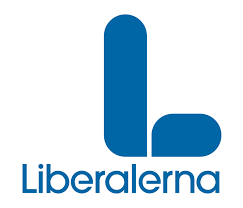 MotionInför ett stopp för ombudgeteringar.Det är i Norsjö kommun återkommande då det varje år sker ombudgeteringar av olika slag. Detta då tilldelade medel av olika anledningar inte har förbrukats under innevarande år, eller att ett projekt inte håller den tidsplan som ursprungligen beslutats.En ombudgetering är en fråga om specifikt avsatta medel för till exempel ett visst ändamål eller en viss investering. Verksamheten får därmed inte bara en summa pengar, utan även ett direktiv att genomföra investeringen.Utifrån den ekonomiska situation som Norsjö kommun numera befinner sig i, anser Liberalerna i Norsjö att det behövs ett kraftfullt omtag av alla politiskt tagna ekonomiska beslut. Det är helt nödvändigt att agera ansvarsfullt i en orolig tid, där kriget i Ukraina spelar en avgörande roll. Inflationen ökade, energipriserna rusade i höjden och priserna på vissa varor och tjänster har ökat markant. Därför kan det vara så att de beslut som tidigare har tagits kanske inte längre är det som ska prioriteras, framför allt inte när tilldelade medel inte har förbrukats enligt plan. Vi i Liberalerna anser att Norsjö kommun inte har råd med att binda upp medel, än mindre tillskjuta medel till ändamål som inte utförs enligt plan och därmed heller inte kan anses ha prioriterats av de som är ansvariga för ovannämnda medel och/ eller projekt.I investeringspolicyn står det att vi (politiker) ska vara återhållsamma med ombudgeteringar. Vi kan inte förvänta oss att nå en god ekonomisk hushållning om inte vi politiker börjar ta ekonomiska beslut som ligger i fas med verkligheten. Vi kan inte fortsätta binda upp och tillskjuta likvida medel då någon ”god ekonomisk hushållning” inte råder i vår kommun idag. Likviditeten räcker knappt till våra löpande utgifter, än mindre till olika tilläggsanslag.Mot denna bakgrund föreslår vi att Kommunfullmäktige fattar följande beslut;Att till dess att god ekonomisk hushållning åter råder i Norsjö kommun införa ett stopp för ombudgeteringar där tilldelade medel inte har förbrukats under året eller inom den tidsplan som det ursprungligen har beslutats om.Jennie Thorgren	Andreas Landin	Rickard Nilsson	Malin Hallin